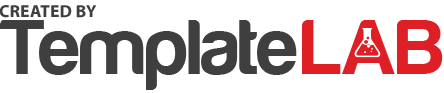 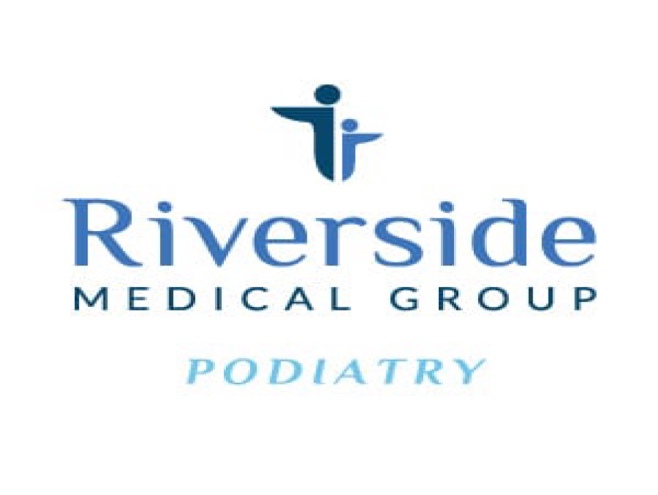 Authorization of School AbsenceDecember 17, 2021 Riverside Medical Group4201 Bergenline Ave NJ 07087 Location RE: Johny CruzTo Whom It May Concern,Please excuse Johny Cruz from 12/17/2021 through 12/18/2021 brought to the hospital for a cold caught condition examining thoroughly, came to know that it was not cold but a worse kind of flu that the patient was suffering from. The patient is required to stay at home for complete two days. I have examined Johny Cruz and determined that he has the flu and needs 2 days off for rest and recovery.Sincerely,Your name